АДМИНИСТРАЦИЯСЕЛЬСКОГО ПОСЕЛЕНИЯ КРАСНЫЙ ЯРМУНИЦИПАЛЬНОГО РАЙОНА КРАСНОЯРСКИЙСАМАРСКОЙ ОБЛАСТИПОСТАНОВЛЕНИЕот 24.04.2018 года № 127Об ограничении движения транспортных средств по улице Кооперативная, улице Комсомольская, улице Советская и улице Промысловая    с. Красный Яр.    	 В связи с проведением 09.05.2018 г. с 10 ч. 00 мин. на Центральной Площади с. Красный Яр мероприятия, посвященного празднованию 73 годовщины Дня Победы в целях соблюдения безопасности дорожного движения, постановляю:                                                На период подготовки и проведения мероприятия с 08 ч. 00 мин. до окончания мероприятия, перекрыть движение транспортных средств по ул. Кооперативная от д. 105 в сторону ул. Комсомольская и ул. Комсомольская от д. 100 до Центральной площади с. Красный Яр, по ул. Советская, от Центральной площади с. Красный Яр до д. 42 ул. Советской, от д. 12 ул. Оренбургской в сторону ул. Советской, от д.102 ул. Промысловой в сторону ул. Советской.  Опубликовать настоящее Постановление в газете «Красноярские Новости» и разместить в сети Интернет на официальном сайте: http//kryarposelenie.ru.  Настоящее постановление вступает в силу с момента официального опубликования. Глава сельского поселения Красный Ярмуниципального района КрасноярскийСамарской области                                                                 А.Г. Бушов    Исп. Демченков   8(84657) 2-21-59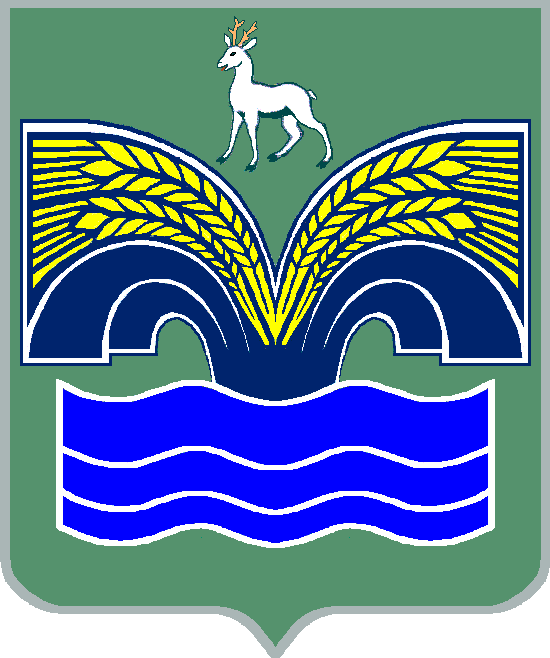 